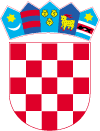 KLASA :551-06/03-01/01URBROJ: 2186/016-01-03Lepoglava, 30.10.2003.Jedinstveni upravni odjelKlasa: 112-05/23-01/1Urbroj:2186-9-03/1-23-4Lepoglava, 13.01.2023.	Na temelju članka 19. Zakona o službenicima i namještenicima u lokalnoj i područnoj (regionalnoj) samoupravi, («Narodne novine» broj 86/08, 61/11, 04/18 i 112/19 ), a u svezi Javnog natječaja za prijam u službu službenika u Jedinstveni upravni odjel Grada Lepoglave (objavljen u „Narodnim novinama“ broj 5 od 13.01.2023. godine), Grad Lepoglava objavljujeOBAVIJEST I UPUTE O PRAVNIM I DRUGIM IZVORIMA ZA PRIPREMANJE KANDIDATA ZA PRETHODNU PROVJERU ZNANJA I SPOSOBNOSTIZa prijam u službu službenika na radno mjesto:SAVJETNIK ZA POSLOVE GRADONAČELNIKA I GRADSKOG VIJEĆA u Jedinstvenom upravnom odjelu Grada Lepoglava, Odsjek za opće poslove i društvene djelatnosti - 1 izvršitelj/ica na neodređeno vrijeme Za kandidate koji ispunjavaju formalne uvjete iz natječaja provest će se prethodna provjera znanja i sposobnosti putem pisanog testiranja i intervjua. Pisano testiranje sastoji se od općeg i posebnog dijela.PRAVNI I DRUGI IZVORI ZA PRIPREMANJE KANDIDATA ZA TESTIRANJE:Opći dio:Ustav Republike Hrvatske („Narodne novine“ br. 56/90, 135/97, 8/98-pročišćeni tekst, 113/00, 124/00-pročišćeni tekst, 28/01, 41/01-pročišćeni tekst, 55/01-ispravak, 76/10 i 85/10-pročišćeni tekst i 5/14 )Zakon o lokalnoj i područnoj (regionalnoj) samoupravi („Narodne novine“ br. 33/01, 60/01-     vjerodostojno tumačenje, 129/05, 109/07, 125/08, 36/09, 150/11, 144/12, 19/13 – pročišćeni tekst, 137/15-ispravak, 123/17, 98/19 i 144/20)  Zakon o općem upravnom postupku ( „Narodne novine“  br. 47/09 i 110/21)Statut Grada Lepoglave („Službeni vjesnik Varaždinske županije“ br. 64/20 i 18/21)Posebni dio:- Zakon o udrugama („Narodne novine“ br. 74/14, 70/17, 98/19)- Zakon o lokalnim izborima ( ''Narodne novine'' br. 144/12, 121/16, 98/19, 42/20, 144/20, 37/21)- Zakon o službenicima i namještenicima u lokalnoj i područnoj ( regionalnoj) samoupravi ( ''Narodne  	novine''  br. 86/08, 61/11, 04/18, 112/19)- Zakon o pravu na pristup informacijama ( ''Narodne novine'' br. 25/13, 85/15, 69/22) - Poslovnik Gradskog vijeća Grada Lepoglave ('' Službeni vjesnik Varaždinske županije'' br. 18/21)- Zakon o savjetima mladih (''Narodne novine'' br. 41/14)- Zakon o pravu na pristup informacijama (''Narodne novine'' br. 25/13, 85/15, 69/22)NAČIN OBAVLJANJA PRETHODNE PROVJERE ZNANJA I SPOSOBNOSTI:Prethodnoj provjeri znanja i sposobnosti kandidata mogu pristupiti samo kandidati koji ispunjavaju formalne uvjete iz natječaja. Smatra se da je kandidat, koji nije pristupio prethodnoj provjeri znanja, povukao prijavu na natječaj.  Prethodna provjera znanja obuhvaća pisano testiranje i intervju.Postupak provjere znanja i sposobnosti provodi Povjerenstvo za provedbu natječaja.Po dolasku na prethodnu provjeru znanja, od kandidata će se zatražiti predočenje odgovarajuće isprave (osobne iskaznice ili putovnice) radi utvrđivanja identiteta. Kandidati koji ne mogu dokazati identitet ne mogu pristupiti prethodnoj provjeri.Po utvrđivanju identiteta, kandidatima će biti podijeljena pitanja za provjeru znanja iz odredbi navedenih zakona. Pisani test sastoji se od ukupno 20 pitanja, i to 10 pitanja iz općeg dijela i 10 pitanja iz posebnog dijela.Svaki točan odgovor nosi 1 bod i kandidat može za svaki dio provjere znanja na pismenom dijelu ostvariti najviše 10 bodova. Na pisanom testiranju nije dozvoljeno koristiti se literaturom i zabilješkama, napuštati prostoriju, razgovarati s ostalim kandidatima niti na bilo koji drugi način remetiti koncentraciju kandidata, a mobitel je potrebno isključiti. Ukoliko pojedini kandidat prekrši naprijed navedena pravila biti će udaljen s provjere znanja, a njegov/njezin rezultat Povjerenstvo neće priznati niti ocjenjivati.Pisano testiranje traje maksimalno 45 minuta.Intervju se provodi samo s kandidatima koji su ostvarili najmanje 50% bodova iz svakog dijela provjere znanja na provedenom testiranju, odnosno najmanje 5 bodova iz svakog dijela provjere znanja.Povjerenstvo za provedbu natječaja kroz intervju s kandidatima utvrđuje snalažljivost, komunikativnost, kreativnost, profesionalne ciljeve i motivaciju za rad.Na intervjuu kandidat može ostvariti maksimalno 10 bodova.Nakon provedenog postupka prethodne provjere znanja i sposobnosti, Povjerenstvo za provedbu natječaja sastavlja Izvješće o provedenom postupku i utvrđuje rang listu kandidata prema ukupnom broju ostvarenih bodova na pisanom testiranju i intervjuu.MJESTO I VRIJEME ODRŽAVANJA TESTIRANJA          Povjerenstvo za provedbu natječaja utvrdit će listu kandidata koji ispunjavaju formalne uvjete iz natječaja te će na službenoj web stranici i na oglasnoj ploči Grada Lepoglave objaviti mjesto i vrijeme održavanja prethodne provjere znanja i sposobnosti kandidata, najmanje 5 dana prije održavanja provjere. Kandidati koji ispunjavaju formalne uvjete natječaja bit će obaviješteni o vremenu i mjestu održavanja prethodne provjere znanja i sposobnosti i putem e-mail adrese koju navedu u prijavi na natječaj.